Λύσεις Μαθηματικών σελ.35 (τετράδιο εργασιών)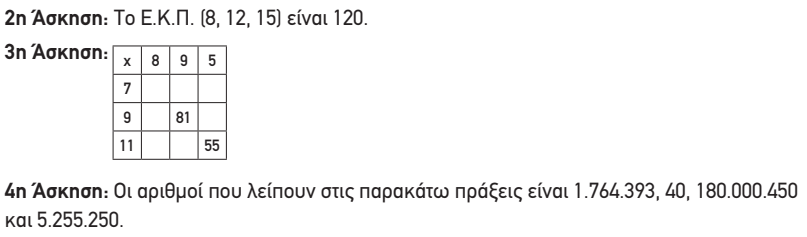 